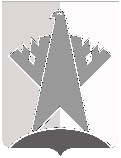 ДУМА СУРГУТСКОГО РАЙОНАХанты-Мансийского автономного округа - ЮгрыРЕШЕНИЕ«11» сентября 2020 года                                                                                                            № 949        г. СургутВнести в решение Думы Сургутского района от 28 ноября 2013 года № 424 «Об утверждении Положения об отдельных вопросах организации и осуществления бюджетного процесса в Сургутском районе» следующие изменения:1) пункт 7 статьи 3 приложения к решению дополнить словами «администрации Сургутского района»; 2) в абзаце втором пункта 1 статьи 12 приложения к решению слова «и (или) увеличением действующих расходных обязательств» исключить.Председатель Думы Сургутского района 				                                           А.П. СименякО внесении изменений в решение Думы Сургутского района от 28 ноября 2013 года № 424 «Об утверждении Положения об отдельных вопросах организации и осуществления бюджетного процесса в Сургутском районе»